Annual Disclosure Report: August 2017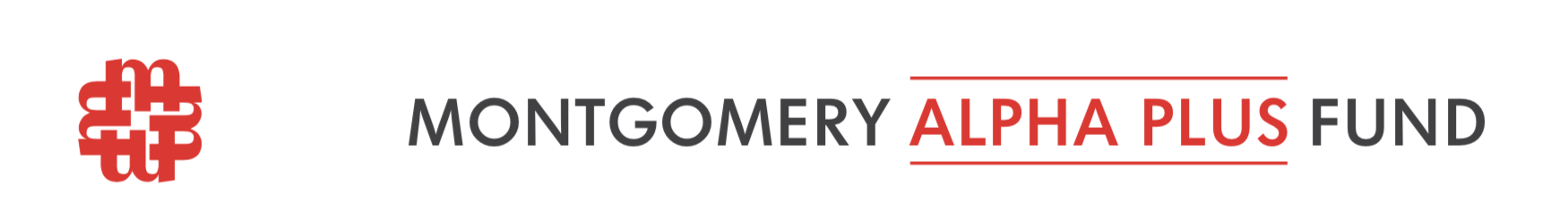 In accordance with the PDS disclosure these reports are available by contacting Fundhost, or at https://fundhost.com.au/fund/montgomery-alpha-plus-fund/31 August 201731 August 2017MONTGOMERY ALPHA PLUS FUND MONTGOMERY ALPHA PLUS FUND Asset allocation to each asset type Asset allocation to each asset type Long positions in Montgomery Alpha Plus Fund: 110.73%Short positions in Montgomery Alpha Plus Fund:          -103.08%Cash: 92.35%  of net position Long positions in Montgomery Alpha Plus Fund: 110.73%Short positions in Montgomery Alpha Plus Fund:          -103.08%Cash: 92.35%  of net position Liquidity Profile at end of August 2017The representation of asset liquidity (the estimated time required to sell an asset at the value ascribed to that asset in the fund’s most recently calculated net asset value). Liquidity Profile at end of August 2017The representation of asset liquidity (the estimated time required to sell an asset at the value ascribed to that asset in the fund’s most recently calculated net asset value). Montgomery Alpha Plus Fund can liquidate 94% of the portfolio within 1 day and 100% within 3 days. Montgomery Alpha Plus Fund can liquidate 94% of the portfolio within 1 day and 100% within 3 days. Maturity profile of liabilities [the representation of maturities in a graphical form that allows easy comparison with the liquidity profile of the portfolio assets]Maturity profile of liabilities [the representation of maturities in a graphical form that allows easy comparison with the liquidity profile of the portfolio assets]Liabilities are generally paid within 30 days of invoice date. The short portfolio can be closed out within 3 days and are generally very liquid.Liabilities are generally paid within 30 days of invoice date. The short portfolio can be closed out within 3 days and are generally very liquid.Gross exposure as a measure of the leverage ratio at the end of the relevant period Gross exposure as a measure of the leverage ratio at the end of the relevant period 214% of a limit of 300%.214% of a limit of 300%.Derivative counterparties engaged Derivative counterparties engaged N/AN/AMonthly Returns[over at least a five-year period (or, if the hedge fund has not been operating for five years, the returns since its inception)] RG240;56Monthly Returns[over at least a five-year period (or, if the hedge fund has not been operating for five years, the returns since its inception)] RG240;56Aug 2016: 3.24%Sept 2016: -1.25%Oct 2016: -2.42%Nov 2016: -0.36%Dec 2016: -3.82%Jan 2017: 0.38%Feb 2017: 1.87%March 2017: -3.68%April 2017: 0.31%May 2017: -0.52%June 2017: -1.38%July 2017: -4.72%Aug 2017: 4.08%Aug 2016: 3.24%Sept 2016: -1.25%Oct 2016: -2.42%Nov 2016: -0.36%Dec 2016: -3.82%Jan 2017: 0.38%Feb 2017: 1.87%March 2017: -3.68%April 2017: 0.31%May 2017: -0.52%June 2017: -1.38%July 2017: -4.72%Aug 2017: 4.08%Any changes to key service providers including 
any change in related party statusAny changes to key service providers including 
any change in related party statusN/AN/AAdvisers, Researchers and PlatformsScott Phillips, Head of DistributionTelephone: +61 2 8046 5005Email: sphillips@montinvest.comInvestors
David Buckland, Chief Executive OfficerTelephone: +61 2 8046 5000Email: dbuckland@montinvest.comInvestors
David Buckland, Chief Executive OfficerTelephone: +61 2 8046 5000Email: dbuckland@montinvest.com